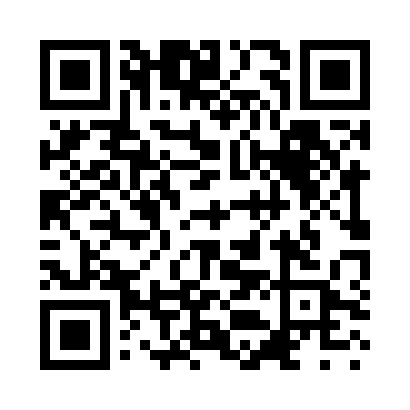 Prayer times for Kalbarri, AustraliaWed 1 May 2024 - Fri 31 May 2024High Latitude Method: NonePrayer Calculation Method: Muslim World LeagueAsar Calculation Method: ShafiPrayer times provided by https://www.salahtimes.comDateDayFajrSunriseDhuhrAsrMaghribIsha1Wed5:306:4912:203:295:517:062Thu5:306:5012:203:285:517:063Fri5:316:5012:203:275:507:054Sat5:316:5112:203:275:497:045Sun5:326:5212:203:265:487:046Mon5:326:5212:203:265:487:037Tue5:336:5312:203:255:477:038Wed5:336:5312:203:255:467:029Thu5:336:5412:203:245:467:0110Fri5:346:5412:203:245:457:0111Sat5:346:5512:203:235:447:0012Sun5:356:5512:203:235:447:0013Mon5:356:5612:203:225:436:5914Tue5:366:5712:203:225:436:5915Wed5:366:5712:203:215:426:5916Thu5:376:5812:203:215:426:5817Fri5:376:5812:203:215:416:5818Sat5:386:5912:203:205:416:5719Sun5:386:5912:203:205:406:5720Mon5:387:0012:203:205:406:5721Tue5:397:0112:203:195:396:5622Wed5:397:0112:203:195:396:5623Thu5:407:0212:203:195:396:5624Fri5:407:0212:203:185:386:5625Sat5:417:0312:203:185:386:5526Sun5:417:0312:203:185:386:5527Mon5:417:0412:213:185:376:5528Tue5:427:0412:213:175:376:5529Wed5:427:0512:213:175:376:5530Thu5:437:0512:213:175:376:5431Fri5:437:0612:213:175:366:54